QUARANTE-UNIEME SESSION DE GROUPE DE TRAVAIL DE L’EXAMEN PERIODIQUE UNIVERSEL (EPU)--------------------------------Genève, du 7 au 18 novembre 2022Monsieur le Président,La Côte d’Ivoire souhaite la cordiale bienvenue à la délégation du Royaume-Uni de Grande-Bretagne et d’Irlande du Nord et la félicite pour les actions menées dans le cadre de la promotion et la protection des Droits de l’Homme, à travers la ratification de 7 des 9 instruments internationaux relatifs aux droits de l’homme et l’adoption de mesures visant à lutter contre la violence à l’égard des femmes et des filles. La délégation ivoirienne encourage le Gouvernement britannique dans cette voie et voudrait lui faire les recommandations suivantes :Ratifier la Convention internationale sur la protection des droits de tous les travailleurs migrants et des membres de leur famille ;Accepter la procédure de présentation de communications émanant de particuliers, prévue par l’article 14 de la Convention internationale sur l’élimination de toutes les formes de discrimination raciale et de retirer sa réserve à l’article 4 de la Convention.Pour conclure, la délégation ivoirienne souhaite plein succès au Royaume-Uni de Grande-Bretagne et d’Irlande du Nord dans le cadre du présent examen.Je vous remercie.Mission Permanente de la Républiquede Côte d’Ivoire auprès de l’Office des Nations Unies à Genève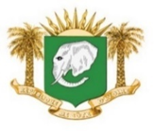      République de Côte d’Ivoire      Union-Discipline-TravailEPU DU ROYAUME-UNI DE GRANDE- BRETAGNE ET D’IRLANDE DU NORD----------------------------DECLARATION DE LA COTE D’IVOIRE10 novembre 2022 – 1 Minute 